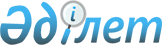 Об утрате силы постановления акимата района от 18 ноября 2015 года № 285 "Об организации оплачиваемых общественных работ на 2016 год"Постановление акимата Тарановского района Костанайской области от 15 апреля 2016 года № 131      В соответствии со статьей 21-1 Закона Республики Казахстан от 24 марта 1998 года "О нормативных правовых актах", статьями 31, 37 Закона Республики Казахстан от 23 января 2001 года "О местном государственном управлении и самоуправлении в Республике Казахстан" акимат Тарановского района ПОСТАНОВЛЯЕТ:

      1. Признать утратившим силу постановление акимата района от 18 ноября 2015 года № 285 "Об организации оплачиваемых общественных работ на 2016 год" (зарегистрировано в Реестре государственной регистрации нормативных правовых актов за № 6060, опубликовано 24 декабря 2015 года в газете "Маяк").

      2. Настоящее постановление вводится в действие со дня подписания. 


					© 2012. РГП на ПХВ «Институт законодательства и правовой информации Республики Казахстан» Министерства юстиции Республики Казахстан
				
      Аким района

Б. Утеулин
